الفريق العامل المعني بالتطوير القانوني لنظام مدريد بشأن التسجيل الدولي للعلاماتالدورة السادسة عشرةجنيف، من 2 إلى 6 يوليو 2018جدول الأعمالالذي اعتمده الفريق العاملافتتاح الدورةانتخاب الرئيس ونائبي الرئيساعتماد جدول الأعمالانظر هذه الوثيقة.الاستعاضةانظر الوثيقة MM/LD/WG/16/2.التحويلانظر الوثيقة MM/LD/WG/16/3.أنواع جديدة من العلامات وأساليب جديدة للتصويرانظر الوثيقة MM/LD/WG/16/4.نتائج الاستبيان بشأن إنقاصات التسجيلات الدولية بناء على نظام مدريدانظر الوثيقة MM/LD/WG/16/5.اقتراح اللائحة التنفيذية لبروتوكول اتفاق مدريد بشأن التسجيل الدولي للعلاماتانظر الوثيقة MM/LD/WG/16/6 Rev. 2.اقتراح من وفد الصينانظر الوثيقة MM/LD/WG/16/7 .اقتراح من وفد الاتحاد الروسيانظر الوثيقة MM/LD/WG/16/9 Rev. *.مسائل أخرىملخص الرئيساختتام الدورة[نهاية الوثيقة]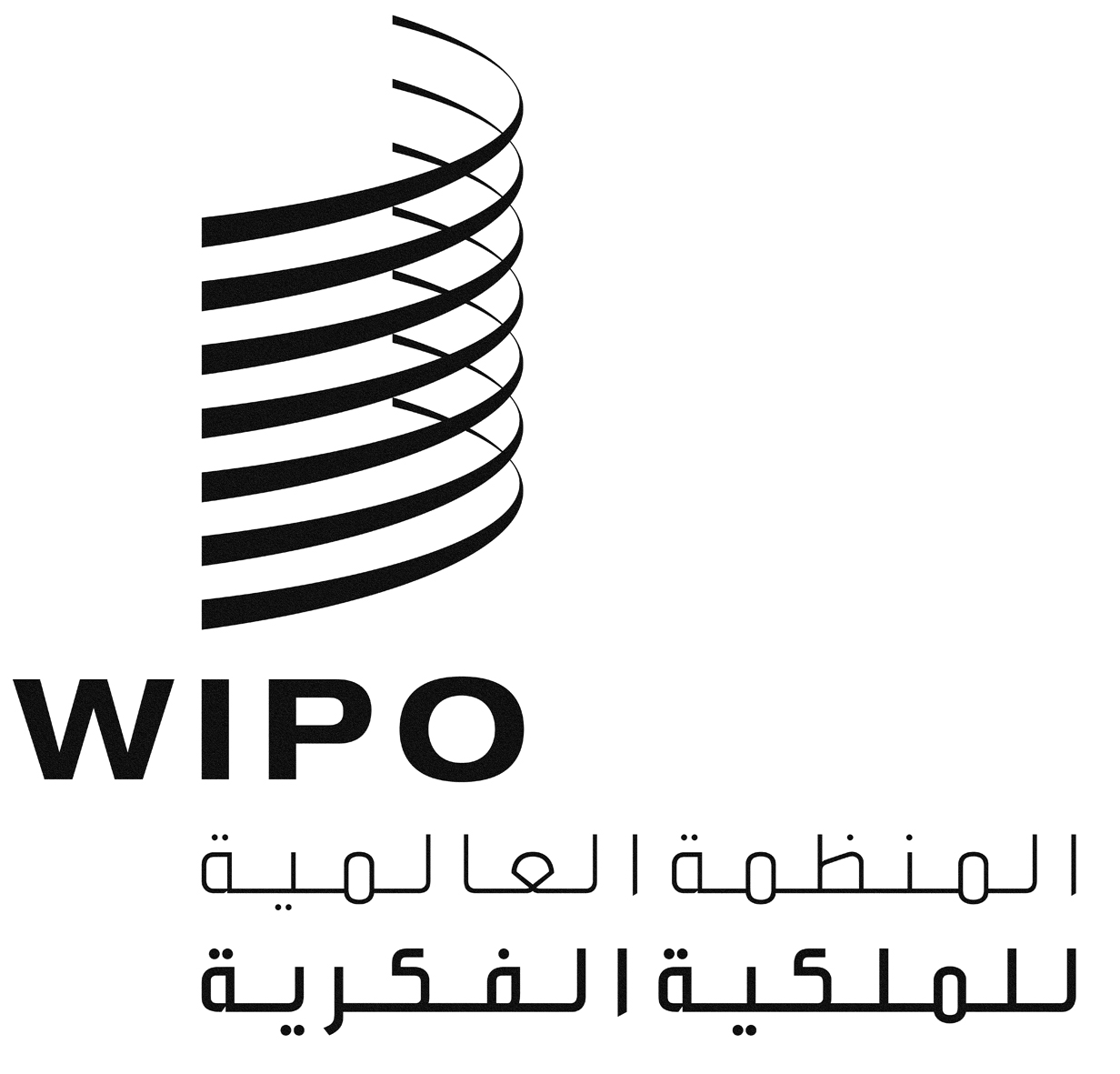 AMM/LD/WG/16/1MM/LD/WG/16/1MM/LD/WG/16/1الأصل: بالإنكليزيةالأصل: بالإنكليزيةالأصل: بالإنكليزيةالتاريخ:2 يوليو 2018التاريخ:2 يوليو 2018التاريخ:2 يوليو 2018